بسمه تعالي شناسنامه علمي، پژوهشي و اجرايي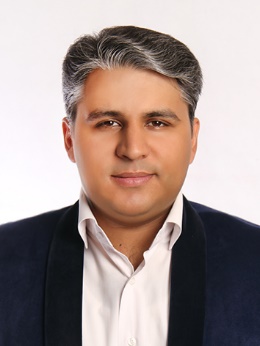 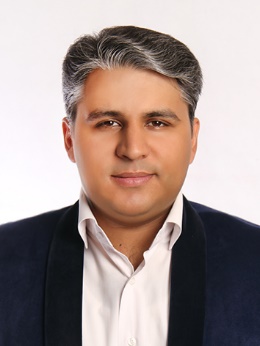 1- اطلاعات شخصي:نام و نام خانوادگي: مجتبي عزيزيتاريخ تولد: 1360نشاني: تهران، پل گیشا، دانشگاه تربیت مدرس، گروه مدیریت پروژه و ساختتلفن: 09123374715 و 82883741-021پيام نگار: azizi.pm@gmail.com و azizi.pm@modares.ac.ir2- سوابق تحصيلي:       ديپلم رياضي فيزيك سال 1378 با معدل 06/19 و رتبه كنكور سراسري 348كارشناسي مهندسي معماري، دانشگاه شهيد بهشتي، 1383، معدل 71/15فارغ‌التحصيل رتبه اول كارشناسي ارشد مديريت پروژه و ساخت، دانشگاه تربيت مدرس، 1386، معدل 44/18رتبه اول آزمون ورودي دكتري رشته مديريت پروژه و ساخت، دانشگاه تربيت مدرس، 1386دانشآموخته رتبه اول، اولین دورۀ دکترای مدیریت پروژه و ساخت، دانشگاه تربیت مدرس، 1392، معدل 193- سوابق پژوهشي:مقاله: «نظریهپردازی یادگیری بینسازمانی قابلیتهای مدیریت پروژه در کنسرسیومهای بینالمللی صنعت نفت ایران»، مجتبی عزیزی، محمدحسین صبحیه، فصلنامه علمی – پژوهشی مدیریت توسعه فناوری، دوره سوم، شماره 3، زمستان 1394.مقاله: «مدل مفهومی انتقال بینسازمانی دانش مدیریت پروژه  در کنسرسیومهای بینالمللی صنعت نفت ایران»، مجتبی عزیزی، محمدحسین صبحیه، محمدرضا آراستی و امیر البدوی، فصلنامه علمی – پژوهشی سیاست علم و فناوری، سال هفتم، شماره 2، تابستان 1394.مقاله: « یادگیری بین سازمانی قابلیتهای مدیریت پروژه، کلید نوآوری در سازمانهای پروژهمحور»، مجتبی عزیزی، محمدحسین صبحیه، محمدرضا آراستی و امیر البدوی، فصلنامه علمی – پژوهشی نوآوری و ارزشآفرینی، سال اول، شماره 1، پاییز 1391.How Can the Trade-off between Corporate Business Strategy and Project Risk be Optimized? Mohammad Javad Sheykh, Mojtaba Azizi, 26th  IPMA Project Management World Congress, 2012, Greece.مقاله: « اندازه‌گيري سطح بلوغ مديريت قرارداد در پيمانكاران EPC صنعت نفت ايران: مطالعه موردي شركت نفت و گاز سپانير»، مجتبی عزیزی، سید نصرا... ابراهیمی، محمدحسین صبحیه، فصلنامه علمی – پژوهشی مدیریت و منابع انسانی در صنعت نفت، سال پنجم، شماره 14، بهار 1390.A Comprehensive Investigation on Team-working and Team-building in Project Management, Mojtaba Azizi, Mohammad Hosein Sobhiyah, Mostafa Sadeghian Zadeh, Ghasem Ansari Renani, 25th IPMA Project Management World Congress, 9-12 October, 2011, Brisbane, Australia.مقاله: «بررسی چالشهای مدیریت همکاریهای فناورانه بینالمللی در صنعت پتروشیمی ایران: مطالعه موردی همکاری فناورانه در پروژه MTP»، مجتبی عزیزی، محمدحسین صبحیه، محمدرضا جعفرینصر، فصلنامه علمی – پژوهشی مدیریت و منابع انسانی در صنعت نفت، سال چهارم، شماره 13، زمستان 1389.People Capability of Project-Based Organizations in Undertaking CoPS, Mojtaba Azizi, Mohammad Javad Sheykh, Mohammad Hosein Sobhiyah, Mohammad Reza Arasti, 24th IPMA Project Management World Congress, 1-3 November, 2010, Istanbul, Turkey.Management of Behavioral Issues in Strategic Projects, Mojtaba Azizi, Ehsan Forsatkar, Amir Albadvi, Mohammad Hosein Sobhiyah, 6th International Strategic Management Conference, 8-11 July, 2010, St. Petersburg, Russia.A Study of Managerial Performance of Technology Transfer in Iran Petroleum Industry Projects, Mojtaba Azizi, Mohammad Hosein Sobhiyah, Habibollah Tabatabaeian, 22th IPMA World Congress, 9-11 November, 2008, Roma, Italy.Value Engineering Methodology; An Opportunity for Optimization of the Project Management Plan, Seyed Yaser Bani Hashemi, Mojtaba Azizi, Seyed Alireza Mirmohammad Sadeghi, 22th IPMA World Congress, 9-11 November, 2008, Roma, Italy.مقاله: « اولويت‌بندي زمينه‌هاي بهبود مديريت پروژه سازماني در مدل OPM3 با استفاده از روش AHP»،‌ مجتبي عزيزي، اميد ويسي، دكتر محمد حسين صبحيه، ارائه شده در چهارمين كنفرانس بين‌المللي مديريت پروژه، تهران، 1387 مقاله: « بررسي جايگاه و اهميت مديريت انتقال تكنولوژي در پروژه‌هاي نفتي كشور( رويكرد مفهومي) »، مجتبي عزيزي- دكتر محمد حسين صبحيه- دكتر محمدرضا بمانيان، فصلنامه مديريت پروژه، شمارة 6، پاييز 86مقاله: « بررسي چالش‌هاي مديريت انتقال و توسعه فناوري در صنعت پتروشيمي ( مطالعه موردي پروژة MTP )» ارائه شده در سومين همايش ملي توسعة فناوري در صنعت نفت، اسفندماه 1386پروژه تحقیقاتی: «بررسي مديريت فرآيند انتقال تكنولوژي در پروژه‌هاي نفتي كشور»، شركت پژوهش و فناوري پتروشيمي، 1386مدیر مسئول نشریه، نشریه علمی خبری انجمن مدیریت پروژه ایران، از سال 1393عضو کمیته، جایزه ملی پژوهش برتر مدیریت پروژه، سال 13944- سوابق تدريس:- عضو هیأت علمی دانشگاه تربیت مدرس تهران، گروه مدیریت پروژه و ساخت از سال 1392- مدرس مقطع کارشناسی ارشد و دکترا، رشته مدیریت پروژه و ساخت، دانشگاه تربیت مدرس، از سال 1390 تاکنون، دروس تدریس شده: سیستمهای اطلاعات مدیریت پروژه (PMIS)، مدیریت تدارکات پروژه، روش تحقیق، مهندسی ارزش، مدیریت مالی پروژه، مدیریت دانش و فناوری در سازمانهای پروژه محور- مدرس مدعو دانشگاه هنر تهران، رشته مدیریت پروژه و ساخت، از سال 1391مدرس مدعو دانشگاه پارس، رشته مدیریت شهری، از سال 1397- تدريس در دانشكده فني مهندسي دانشگاه آزاد واحد بيرجند در رشته مهندسي ‌معماري و عمران از سال 84 تا 87، دروس تدریس شده: اصول مديريت ساخت، مديريت و تشكيلات كارگاهي، مهندسي سيستم‌ها (‌تحقيق در عمليات)، عناصر و جزئيات ساختمان، طراحي معماري- تدریس دوره سه روزه تربیت ارزیاب جایزه ملی پروژه برتر، انجمن مدیریت پروژه، سال 1392- تدریس دوره سه روزه تربیت ارزیاب جایزه پروژه برتر شرکت راه آهن ج.ا.ا.، سال 1397- دوره یک روزه مدیریت منابع مالی پروژه، سازمان صنایع دفاعی (ساصد)، 1390- دوره یک روزه عملکرد فردی و سازمانی، گروه پرتو بینا، 1390- تدریس در دوره مدیریت مالی پروژه، (نیرو گستر) قرارگاه خاتم الانبیاء، 1389- برگزاري كارگاه آموزشي انتقال تكنولوژي براي مديران ارشد شركتهاي نفتي در اداره آموزش مركزي شركت ملي پالايش و پخش نفت ايران، 1385- تدریس دوره های مختلف مدیریت پروژه، 1387 تاکنون5- سوابق شركت در دوره‌هاي تخصصي:- دوره 3 روزه آموزش ارزیابی جایزه بینالمللی پروژه برتر، انجمن بینالمللی مدیریت پروژه IPMA، استاد دوره: اریک مانسون، مرداد ماه 1392 - دوره 6 روزه مديريت پروژه پيشرفته، كرج، مركز تحقيقات مديريت وزرات نيرو، استاد: پروفسور رادني ترنر، 1386- دوره 3 روزه آموزش مدل تعالي پروژه (PEM)، تهران، دانشگاه ليل فرانسه و گروه آريانا، استاد دوره پروفسور ماري مك كينلي، 1387- دوره 2 روزه مديريت ريسك پروژه، تهران، دانشگاه ليل فرانسه و گروه آريانا، استاد: پروفسور رادني ترنر، 1387- دوره 2 روزه مديريت قرارداد و تداركات پروژه، تهران، دانشگاه ليل فرانسه و گروه آريانا، استاد دوره پروفسور رادني ترنر، 1387- دوره صلاحيت مدرسي، تهران، دانشگاه تربيت مدرس، 1386- دوره آشنایی با شرکت در جلسات به زبان انگلیسی، موسسه زبان آوید، 1391- دوره آشنایی با ارتباطات تلفنی و ایمیلی به زبان انگلیسی، موسسه زبان آوید 13916- تجارب اجرايي:مدیر و دبیر علمی، کنفرانس بین المللی مدلسازی اطلاعات ساختمان (BIM)، از سال 1396مدیرعامل، انجمن مدیریت پروژه ایران، از سال 1392 تا 1395مدیر پروژه، برنامه ریزی، طراحی و احداث خط تولید پارافین جامد، شرکت پارس پارافین امیرکبیر، از سال 1388 تا 1392عارضه یابی سیستم مدیریت پروژه بر اساس OPM3 و PMBOK در چند سازمان مختلف مانند پارس بنای صدر، آب منطقه ای غرب تهران، سایپا، شرکت نصب نیرو ... از سال 1389كارشناس ارشد و مشاور مديريت پروژه، معاونت نفت و انرژي، مرکز همكاري‌هاي فناوري رياست‌جمهوري، از سال 1387  (طراحي و پياده‌سازي مدل جامع مديريت پورتفوليو و مديريت پروژه، تدوين چشم‌انداز و برنامه‌ استراتژيك، طراحي و پياده‌سازي سامانه كنترل پروژه)مشاور و مدرس مدیریت پروژه، موسسه مدیریت پروژه آریانا، از سال 1388ارزياب دوره اول و دوم جايزه ملي مدیریت پروژه ایران،  سال 87 و 88سرارزیاب سومین و پنجمین دوره جایزه ملی مدیریت پروژه ایران، سال 1391 و 1393مشاور برنامه‌ريزي و کنترل پروژه، پروژه هتل 23 طبقه نرگس قم، شرکت خیبر راه آسیا، سال 87مشاور دفتر برنامه‌ريزي و كنترل پروژه طرح افزايش ظرفيت پالايشگاه آبادان، 1385عضو اصلی کمیته جایزه ملی مدیریت پروژه ایران، انجمن مدیریت پروژه، از سال 1388تا 1393رئیس کمیته جایزه ملی مدیریت پروژه ایران، دور ششم و هفتم جایزه، از سال 13937- زمينه هاي كاري و تحقيقاتي مورد علاقه: مديريت پروژه: پیاده سازی استانداردهاي مديريت پروژه، تعالي و بلوغ مديريت پروژه در سازمان (PEM & OPM3)، دفتر مديريت پروژه (PMO)، مدیریت مالی پروژهمديريت دانش و فناوری: مديريت پروژه‌هاي انتقال فناوری، PMIS، مدیریت دانش، مدلسازی اطلاعات ساختمان (BIM)8- عضويت در مجامع علمي و حرفه‌اي:عضو کمیته داوری مجلات ISI در ASCE و Emerald از سال 2019:  Journal of Construction Engineering and Management  International Journal of Managing Projects in Businessعضو کمیته داوری مجلات علمی پژوهشی: عمران شریف، نقش جهان، فصلنامه آموزش مهندسی ایران و...نایب رئیس هیأت مدیره هفتمین دوره هیأت مدیره انجمن مدیریت پروژه ایران، از سال 1396عضو هیأت مدیره ششمین دوره هیأت مدیره انجمن مدیریت پروژه ایران، 1394 تا 1396بازرس اصلی پنجمین دوره هیأت مدیره انجمن مدیریت پروژه ایران از سال 1392 تا 1394عضو اصلي انجمن مديريت پروژه ايران از سال 1385عضو انجمن بینالمللی مدیریت پروژه IPMA از سال 1386عضو اصلي شبکه ارزيابان جايزه ملي مديريت پروژه در ايران، از سال 1387عضو اصلی کمیته جایزه ملی مدیریت پروژه از سال 1388